Mr.  Honmane S. M., M.Pharm.Assistant Professor (Pharmaceutics Department)Campus Address:	ANNASAHEB DANGE COLLEGE OF B. PHARMACYAshta, Tal: Walwa, Dist: Sangli (416 301)Phone: Office: 02342-241125; Cell No. 8600392878 E-mail: sandiphonmane@gmail.comMr.  Honmane S. M., M.Pharm.Assistant Professor (Pharmaceutics Department)Campus Address:	ANNASAHEB DANGE COLLEGE OF B. PHARMACYAshta, Tal: Walwa, Dist: Sangli (416 301)Phone: Office: 02342-241125; Cell No. 8600392878 E-mail: sandiphonmane@gmail.comMr.  Honmane S. M., M.Pharm.Assistant Professor (Pharmaceutics Department)Campus Address:	ANNASAHEB DANGE COLLEGE OF B. PHARMACYAshta, Tal: Walwa, Dist: Sangli (416 301)Phone: Office: 02342-241125; Cell No. 8600392878 E-mail: sandiphonmane@gmail.com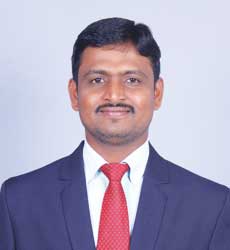 Education:Ph.D. : Pursuing from Shivaji University, KolhapurM.Pharm. (2013): Bharatividyapeeth College of Pharmacy, KolhapurB. Pharm. (2011): Ashokrao Mane College of Pharmacy, Peth Vadgaon, Kolhapur Education:Ph.D. : Pursuing from Shivaji University, KolhapurM.Pharm. (2013): Bharatividyapeeth College of Pharmacy, KolhapurB. Pharm. (2011): Ashokrao Mane College of Pharmacy, Peth Vadgaon, Kolhapur Education:Ph.D. : Pursuing from Shivaji University, KolhapurM.Pharm. (2013): Bharatividyapeeth College of Pharmacy, KolhapurB. Pharm. (2011): Ashokrao Mane College of Pharmacy, Peth Vadgaon, Kolhapur Education:Ph.D. : Pursuing from Shivaji University, KolhapurM.Pharm. (2013): Bharatividyapeeth College of Pharmacy, KolhapurB. Pharm. (2011): Ashokrao Mane College of Pharmacy, Peth Vadgaon, Kolhapur Education:Ph.D. : Pursuing from Shivaji University, KolhapurM.Pharm. (2013): Bharatividyapeeth College of Pharmacy, KolhapurB. Pharm. (2011): Ashokrao Mane College of Pharmacy, Peth Vadgaon, Kolhapur Professional Work Experience:1 Yr - Kopran Ltd., Khopoli.2 Yrs - Cipla Ltd. Goa.Currently Working as Head and Assistant Professor, Department of Pharmaceutics, Annasaheb Dange College of B. Pharmacy, Ashta from 12th Aug 2016 till the date.Professional Work Experience:1 Yr - Kopran Ltd., Khopoli.2 Yrs - Cipla Ltd. Goa.Currently Working as Head and Assistant Professor, Department of Pharmaceutics, Annasaheb Dange College of B. Pharmacy, Ashta from 12th Aug 2016 till the date.Professional Work Experience:1 Yr - Kopran Ltd., Khopoli.2 Yrs - Cipla Ltd. Goa.Currently Working as Head and Assistant Professor, Department of Pharmaceutics, Annasaheb Dange College of B. Pharmacy, Ashta from 12th Aug 2016 till the date.Professional Work Experience:1 Yr - Kopran Ltd., Khopoli.2 Yrs - Cipla Ltd. Goa.Currently Working as Head and Assistant Professor, Department of Pharmaceutics, Annasaheb Dange College of B. Pharmacy, Ashta from 12th Aug 2016 till the date.Professional Work Experience:1 Yr - Kopran Ltd., Khopoli.2 Yrs - Cipla Ltd. Goa.Currently Working as Head and Assistant Professor, Department of Pharmaceutics, Annasaheb Dange College of B. Pharmacy, Ashta from 12th Aug 2016 till the date.TeachingResearchIndustryIndustryTotal06 YearsNA03 Years03 Years9.0Professional Affiliations: Registered Pharmacist (Registration No. 135706)Professional Affiliations: Registered Pharmacist (Registration No. 135706)Professional Affiliations: Registered Pharmacist (Registration No. 135706)Professional Affiliations: Registered Pharmacist (Registration No. 135706)Professional Affiliations: Registered Pharmacist (Registration No. 135706)Subject Taught: UG- Pharmaceutics, Dispensing Medication and Hospital Pharmacy, Pharmaceutical Technology, Physical Pharmaceutics I & II, Biopharmaceutics etc.Subject Taught: UG- Pharmaceutics, Dispensing Medication and Hospital Pharmacy, Pharmaceutical Technology, Physical Pharmaceutics I & II, Biopharmaceutics etc.Subject Taught: UG- Pharmaceutics, Dispensing Medication and Hospital Pharmacy, Pharmaceutical Technology, Physical Pharmaceutics I & II, Biopharmaceutics etc.Subject Taught: UG- Pharmaceutics, Dispensing Medication and Hospital Pharmacy, Pharmaceutical Technology, Physical Pharmaceutics I & II, Biopharmaceutics etc.Subject Taught: UG- Pharmaceutics, Dispensing Medication and Hospital Pharmacy, Pharmaceutical Technology, Physical Pharmaceutics I & II, Biopharmaceutics etc.Research Foci: Design and development of targeted novel drug delivery system. Research Foci: Design and development of targeted novel drug delivery system. Research Foci: Design and development of targeted novel drug delivery system. Research Foci: Design and development of targeted novel drug delivery system. Research Foci: Design and development of targeted novel drug delivery system. Research Funding: Received Rs. 1, 78000 Funding For Research from Shivaji University, Kolhapur under Research Initiation Scheme 2019-20.Research Funding: Received Rs. 1, 78000 Funding For Research from Shivaji University, Kolhapur under Research Initiation Scheme 2019-20.Research Funding: Received Rs. 1, 78000 Funding For Research from Shivaji University, Kolhapur under Research Initiation Scheme 2019-20.Research Funding: Received Rs. 1, 78000 Funding For Research from Shivaji University, Kolhapur under Research Initiation Scheme 2019-20.Research Funding: Received Rs. 1, 78000 Funding For Research from Shivaji University, Kolhapur under Research Initiation Scheme 2019-20.Book Publications: 02         A PRACTICAL MANUAL OF PHARMACEUTICS-I, Published by Career Publications, Nasik.A PRACTICAL BOOK OF INDUSTRIALPHARMACY-I, Published by Nirali Prakashan, Pune.Book Publications: 02         A PRACTICAL MANUAL OF PHARMACEUTICS-I, Published by Career Publications, Nasik.A PRACTICAL BOOK OF INDUSTRIALPHARMACY-I, Published by Nirali Prakashan, Pune.Book Publications: 02         A PRACTICAL MANUAL OF PHARMACEUTICS-I, Published by Career Publications, Nasik.A PRACTICAL BOOK OF INDUSTRIALPHARMACY-I, Published by Nirali Prakashan, Pune.Book Publications: 02         A PRACTICAL MANUAL OF PHARMACEUTICS-I, Published by Career Publications, Nasik.A PRACTICAL BOOK OF INDUSTRIALPHARMACY-I, Published by Nirali Prakashan, Pune.Book Publications: 02         A PRACTICAL MANUAL OF PHARMACEUTICS-I, Published by Career Publications, Nasik.A PRACTICAL BOOK OF INDUSTRIALPHARMACY-I, Published by Nirali Prakashan, Pune.Book Chapters : 02 international publicationsBook Chapters : 02 international publicationsBook Chapters : 02 international publicationsBook Chapters : 02 international publicationsBook Chapters : 02 international publicationsNumber of Publications: National and internation:14Number of Publications: National and internation:14Number of Publications: National and internation:14Resource Person Presentations: 04Resource Person Presentations: 04Selected Publications: Honmane SM et. al. (2021). Effect of polymers and process parameters in augmenting the compactability and dissolution behaviour of oxcarbazepine spherical agglomerates. JDDST. 64:102578. https://doi.org/10.1016/j.jddst.2021.102578. (IF: 3.98)Honmane SM, Chimane SM, Bandgar SA, Patil SS (2020). Development and Optimization of Capecitabine loaded Nanoliposomal System for Cancer Delivery. Indian J of Pharmaceutical Education and Research. 54(2):376-84.Honmane SM, Hajare AA, Salunkhe SS, More HN, Osmani RA (2019). Lung delivery of nanoliposomal salbutamol sulphate dry powder inhalation for facilitated asthma therapy. Journal of liposome Res. 29(4):332-42. (IF: 2.57)Katkar RB, Galatage ST, Honmane SM, Darandale S (2019). A Review: Regulatory Requirements of Drug Master File in Context to Ghana. Indo American Journal of Pharmaceutical Research; 9(08).Katkar RB, Galatage ST, Honmane SM, Darandale S (2019). Myanmar Cosmetic Market: Current and Future Prospects. WJPR; 8(10).Honmane SM, Dange YD, Osmani RAM, Jadge DR (2017).  General Considerations of Design and Development of Dosage Forms: Pre-formulation Review. Asian Journal of Pharmaceutics. 11(3): S1. Dange YD, Honmane SM, Bhinge SD, Salunkhe VR, Jadge DR (2017). Development and Validation of UV-Spectrophotometric Method for Estimation of Metformin In Bulk and Tablet Dosage Form. IJPER.51 (4S):S754-S60. Dange YD, Honmane SM, Patil PA, Gaikwad UT, Jadge DR (2017). Nanotecnology, Nanodevice Drug Delivery Sytem: A Review. Asian J. Pharm. Tech. 7 (2): 61-69.Dange YD, Honmane SM, Gaikwad UT, Jadge DR, Salunkhe VR (2017). Pterocarpus Marsupium: Rainbow for Life Threatened Disease. Inventi Rapid: Planta Activa 2: 1-5.Honmane SM, Hajare AA, Salunkhe SS, Bhatia NM (2014). Comparative Efficiency of Formulation Techniques For Development of Salbutamol Sulphate Loaded Liposomes. Int. Res. J. Pharmacy. 2014; 5(2): 70-74.Katti VS, Kadam AM, Honmane SM, Patil SS, Bhamare K (2014). Improvement of solubility and dissolution rate of candesartan cilexetil by solid dispersion in polyvinyl pyrrolidone. Int. J. Pharmaceutical Sci. Res. 5(4): 1550-1556.Kadam AM, Honmane SM, Upadhye S, Patil SV, Patil SS (2014). Formulation and Evaluation of Anti-Ulcer Floating Tablets Using Swellable Polymers. Int. J. Drug Deli. 6:244-253.Mali SS, Hajare AA, Karade RS, Salunkhe SS, Nadaf SJ, Honmane SM, Bhatia NM (2014). Expulsion by Ionic Complexation: Benchmark Therapy for Atherosclerosis A Review. Indian J. Pharm. Biol. Res. 2(1):103-107.Selected Publications: Honmane SM et. al. (2021). Effect of polymers and process parameters in augmenting the compactability and dissolution behaviour of oxcarbazepine spherical agglomerates. JDDST. 64:102578. https://doi.org/10.1016/j.jddst.2021.102578. (IF: 3.98)Honmane SM, Chimane SM, Bandgar SA, Patil SS (2020). Development and Optimization of Capecitabine loaded Nanoliposomal System for Cancer Delivery. Indian J of Pharmaceutical Education and Research. 54(2):376-84.Honmane SM, Hajare AA, Salunkhe SS, More HN, Osmani RA (2019). Lung delivery of nanoliposomal salbutamol sulphate dry powder inhalation for facilitated asthma therapy. Journal of liposome Res. 29(4):332-42. (IF: 2.57)Katkar RB, Galatage ST, Honmane SM, Darandale S (2019). A Review: Regulatory Requirements of Drug Master File in Context to Ghana. Indo American Journal of Pharmaceutical Research; 9(08).Katkar RB, Galatage ST, Honmane SM, Darandale S (2019). Myanmar Cosmetic Market: Current and Future Prospects. WJPR; 8(10).Honmane SM, Dange YD, Osmani RAM, Jadge DR (2017).  General Considerations of Design and Development of Dosage Forms: Pre-formulation Review. Asian Journal of Pharmaceutics. 11(3): S1. Dange YD, Honmane SM, Bhinge SD, Salunkhe VR, Jadge DR (2017). Development and Validation of UV-Spectrophotometric Method for Estimation of Metformin In Bulk and Tablet Dosage Form. IJPER.51 (4S):S754-S60. Dange YD, Honmane SM, Patil PA, Gaikwad UT, Jadge DR (2017). Nanotecnology, Nanodevice Drug Delivery Sytem: A Review. Asian J. Pharm. Tech. 7 (2): 61-69.Dange YD, Honmane SM, Gaikwad UT, Jadge DR, Salunkhe VR (2017). Pterocarpus Marsupium: Rainbow for Life Threatened Disease. Inventi Rapid: Planta Activa 2: 1-5.Honmane SM, Hajare AA, Salunkhe SS, Bhatia NM (2014). Comparative Efficiency of Formulation Techniques For Development of Salbutamol Sulphate Loaded Liposomes. Int. Res. J. Pharmacy. 2014; 5(2): 70-74.Katti VS, Kadam AM, Honmane SM, Patil SS, Bhamare K (2014). Improvement of solubility and dissolution rate of candesartan cilexetil by solid dispersion in polyvinyl pyrrolidone. Int. J. Pharmaceutical Sci. Res. 5(4): 1550-1556.Kadam AM, Honmane SM, Upadhye S, Patil SV, Patil SS (2014). Formulation and Evaluation of Anti-Ulcer Floating Tablets Using Swellable Polymers. Int. J. Drug Deli. 6:244-253.Mali SS, Hajare AA, Karade RS, Salunkhe SS, Nadaf SJ, Honmane SM, Bhatia NM (2014). Expulsion by Ionic Complexation: Benchmark Therapy for Atherosclerosis A Review. Indian J. Pharm. Biol. Res. 2(1):103-107.Selected Publications: Honmane SM et. al. (2021). Effect of polymers and process parameters in augmenting the compactability and dissolution behaviour of oxcarbazepine spherical agglomerates. JDDST. 64:102578. https://doi.org/10.1016/j.jddst.2021.102578. (IF: 3.98)Honmane SM, Chimane SM, Bandgar SA, Patil SS (2020). Development and Optimization of Capecitabine loaded Nanoliposomal System for Cancer Delivery. Indian J of Pharmaceutical Education and Research. 54(2):376-84.Honmane SM, Hajare AA, Salunkhe SS, More HN, Osmani RA (2019). Lung delivery of nanoliposomal salbutamol sulphate dry powder inhalation for facilitated asthma therapy. Journal of liposome Res. 29(4):332-42. (IF: 2.57)Katkar RB, Galatage ST, Honmane SM, Darandale S (2019). A Review: Regulatory Requirements of Drug Master File in Context to Ghana. Indo American Journal of Pharmaceutical Research; 9(08).Katkar RB, Galatage ST, Honmane SM, Darandale S (2019). Myanmar Cosmetic Market: Current and Future Prospects. WJPR; 8(10).Honmane SM, Dange YD, Osmani RAM, Jadge DR (2017).  General Considerations of Design and Development of Dosage Forms: Pre-formulation Review. Asian Journal of Pharmaceutics. 11(3): S1. Dange YD, Honmane SM, Bhinge SD, Salunkhe VR, Jadge DR (2017). Development and Validation of UV-Spectrophotometric Method for Estimation of Metformin In Bulk and Tablet Dosage Form. IJPER.51 (4S):S754-S60. Dange YD, Honmane SM, Patil PA, Gaikwad UT, Jadge DR (2017). Nanotecnology, Nanodevice Drug Delivery Sytem: A Review. Asian J. Pharm. Tech. 7 (2): 61-69.Dange YD, Honmane SM, Gaikwad UT, Jadge DR, Salunkhe VR (2017). Pterocarpus Marsupium: Rainbow for Life Threatened Disease. Inventi Rapid: Planta Activa 2: 1-5.Honmane SM, Hajare AA, Salunkhe SS, Bhatia NM (2014). Comparative Efficiency of Formulation Techniques For Development of Salbutamol Sulphate Loaded Liposomes. Int. Res. J. Pharmacy. 2014; 5(2): 70-74.Katti VS, Kadam AM, Honmane SM, Patil SS, Bhamare K (2014). Improvement of solubility and dissolution rate of candesartan cilexetil by solid dispersion in polyvinyl pyrrolidone. Int. J. Pharmaceutical Sci. Res. 5(4): 1550-1556.Kadam AM, Honmane SM, Upadhye S, Patil SV, Patil SS (2014). Formulation and Evaluation of Anti-Ulcer Floating Tablets Using Swellable Polymers. Int. J. Drug Deli. 6:244-253.Mali SS, Hajare AA, Karade RS, Salunkhe SS, Nadaf SJ, Honmane SM, Bhatia NM (2014). Expulsion by Ionic Complexation: Benchmark Therapy for Atherosclerosis A Review. Indian J. Pharm. Biol. Res. 2(1):103-107.Selected Publications: Honmane SM et. al. (2021). Effect of polymers and process parameters in augmenting the compactability and dissolution behaviour of oxcarbazepine spherical agglomerates. JDDST. 64:102578. https://doi.org/10.1016/j.jddst.2021.102578. (IF: 3.98)Honmane SM, Chimane SM, Bandgar SA, Patil SS (2020). Development and Optimization of Capecitabine loaded Nanoliposomal System for Cancer Delivery. Indian J of Pharmaceutical Education and Research. 54(2):376-84.Honmane SM, Hajare AA, Salunkhe SS, More HN, Osmani RA (2019). Lung delivery of nanoliposomal salbutamol sulphate dry powder inhalation for facilitated asthma therapy. Journal of liposome Res. 29(4):332-42. (IF: 2.57)Katkar RB, Galatage ST, Honmane SM, Darandale S (2019). A Review: Regulatory Requirements of Drug Master File in Context to Ghana. Indo American Journal of Pharmaceutical Research; 9(08).Katkar RB, Galatage ST, Honmane SM, Darandale S (2019). Myanmar Cosmetic Market: Current and Future Prospects. WJPR; 8(10).Honmane SM, Dange YD, Osmani RAM, Jadge DR (2017).  General Considerations of Design and Development of Dosage Forms: Pre-formulation Review. Asian Journal of Pharmaceutics. 11(3): S1. Dange YD, Honmane SM, Bhinge SD, Salunkhe VR, Jadge DR (2017). Development and Validation of UV-Spectrophotometric Method for Estimation of Metformin In Bulk and Tablet Dosage Form. IJPER.51 (4S):S754-S60. Dange YD, Honmane SM, Patil PA, Gaikwad UT, Jadge DR (2017). Nanotecnology, Nanodevice Drug Delivery Sytem: A Review. Asian J. Pharm. Tech. 7 (2): 61-69.Dange YD, Honmane SM, Gaikwad UT, Jadge DR, Salunkhe VR (2017). Pterocarpus Marsupium: Rainbow for Life Threatened Disease. Inventi Rapid: Planta Activa 2: 1-5.Honmane SM, Hajare AA, Salunkhe SS, Bhatia NM (2014). Comparative Efficiency of Formulation Techniques For Development of Salbutamol Sulphate Loaded Liposomes. Int. Res. J. Pharmacy. 2014; 5(2): 70-74.Katti VS, Kadam AM, Honmane SM, Patil SS, Bhamare K (2014). Improvement of solubility and dissolution rate of candesartan cilexetil by solid dispersion in polyvinyl pyrrolidone. Int. J. Pharmaceutical Sci. Res. 5(4): 1550-1556.Kadam AM, Honmane SM, Upadhye S, Patil SV, Patil SS (2014). Formulation and Evaluation of Anti-Ulcer Floating Tablets Using Swellable Polymers. Int. J. Drug Deli. 6:244-253.Mali SS, Hajare AA, Karade RS, Salunkhe SS, Nadaf SJ, Honmane SM, Bhatia NM (2014). Expulsion by Ionic Complexation: Benchmark Therapy for Atherosclerosis A Review. Indian J. Pharm. Biol. Res. 2(1):103-107.Selected Publications: Honmane SM et. al. (2021). Effect of polymers and process parameters in augmenting the compactability and dissolution behaviour of oxcarbazepine spherical agglomerates. JDDST. 64:102578. https://doi.org/10.1016/j.jddst.2021.102578. (IF: 3.98)Honmane SM, Chimane SM, Bandgar SA, Patil SS (2020). Development and Optimization of Capecitabine loaded Nanoliposomal System for Cancer Delivery. Indian J of Pharmaceutical Education and Research. 54(2):376-84.Honmane SM, Hajare AA, Salunkhe SS, More HN, Osmani RA (2019). Lung delivery of nanoliposomal salbutamol sulphate dry powder inhalation for facilitated asthma therapy. Journal of liposome Res. 29(4):332-42. (IF: 2.57)Katkar RB, Galatage ST, Honmane SM, Darandale S (2019). A Review: Regulatory Requirements of Drug Master File in Context to Ghana. Indo American Journal of Pharmaceutical Research; 9(08).Katkar RB, Galatage ST, Honmane SM, Darandale S (2019). Myanmar Cosmetic Market: Current and Future Prospects. WJPR; 8(10).Honmane SM, Dange YD, Osmani RAM, Jadge DR (2017).  General Considerations of Design and Development of Dosage Forms: Pre-formulation Review. Asian Journal of Pharmaceutics. 11(3): S1. Dange YD, Honmane SM, Bhinge SD, Salunkhe VR, Jadge DR (2017). Development and Validation of UV-Spectrophotometric Method for Estimation of Metformin In Bulk and Tablet Dosage Form. IJPER.51 (4S):S754-S60. Dange YD, Honmane SM, Patil PA, Gaikwad UT, Jadge DR (2017). Nanotecnology, Nanodevice Drug Delivery Sytem: A Review. Asian J. Pharm. Tech. 7 (2): 61-69.Dange YD, Honmane SM, Gaikwad UT, Jadge DR, Salunkhe VR (2017). Pterocarpus Marsupium: Rainbow for Life Threatened Disease. Inventi Rapid: Planta Activa 2: 1-5.Honmane SM, Hajare AA, Salunkhe SS, Bhatia NM (2014). Comparative Efficiency of Formulation Techniques For Development of Salbutamol Sulphate Loaded Liposomes. Int. Res. J. Pharmacy. 2014; 5(2): 70-74.Katti VS, Kadam AM, Honmane SM, Patil SS, Bhamare K (2014). Improvement of solubility and dissolution rate of candesartan cilexetil by solid dispersion in polyvinyl pyrrolidone. Int. J. Pharmaceutical Sci. Res. 5(4): 1550-1556.Kadam AM, Honmane SM, Upadhye S, Patil SV, Patil SS (2014). Formulation and Evaluation of Anti-Ulcer Floating Tablets Using Swellable Polymers. Int. J. Drug Deli. 6:244-253.Mali SS, Hajare AA, Karade RS, Salunkhe SS, Nadaf SJ, Honmane SM, Bhatia NM (2014). Expulsion by Ionic Complexation: Benchmark Therapy for Atherosclerosis A Review. Indian J. Pharm. Biol. Res. 2(1):103-107.